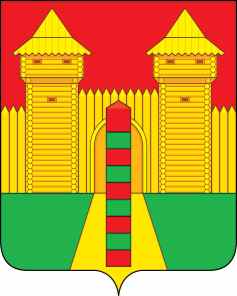 АДМИНИСТРАЦИЯ  МУНИЦИПАЛЬНОГО  ОБРАЗОВАНИЯ «ШУМЯЧСКИЙ  РАЙОН» СМОЛЕНСКОЙ  ОБЛАСТИРАСПОРЯЖЕНИЕот 23.11.2021г. № 412-р           п. ШумячиОб утверждении передаточного акта          В соответствии с Уставом муниципального образования «Шумячский район» Смоленской области, на основании постановления Администрации муниципального образования «Шумячский район» Смоленской области  от 12.03.2021г. № 109 «О реорганизации муниципального унитарного предприятия «Шумячское автотранспортное предприятие» муниципального образования «Шумячский район» Смоленской области в форме присоединения его к Муниципальному унитарному предприятию «Шумячская машинно-технологическая станция» муниципального образования «Шумячский район» Смоленской области         1.Утвердить прилагаемый передаточный акт от 22.11.2021г.          2. Признать утратившим силу распоряжение Администрации муниципального образования «Шумячский район» Смоленской области от 16.08.2021г. № 304-р «Об утверждении передаточного акта».Глава муниципального образования«Шумячский район» Смоленской области                                             А.Н. Васильев